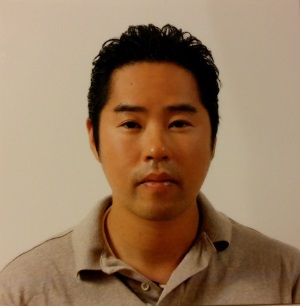 Earl Park 
OBJECTIVE“Experienced Operations Manager seeking a change in venue for a teaching position that requires strong analytical, and multi-tasking projects skills to assist in development, preparation of English as a Second Language.”EDUCATIONDevry University, Paramus, New Jersey				September 2011-June 2012Bachelors of Science in Technology MangementGPA:	3.14/4.00Devry University, North Brunswick, New Jersey			July 2000 – March 2003Associates in Applied Science Degree in Computer Information Systems Dean’s List GPA: 3.56/4.00CORE COMPETENCIESWindows 95, 98, NT 4.0, 2000, XP, Vista			Sales & MarketingMicrosoft Office 2000 Premium, XP, 2010			New Product DevelopmentOutlook 2010 (IMAP, POP3)				Market Analysis, Insight and Forecasting				Access/SQL databases/Oracle				Opportunity Identification/ Risk Analysis	Windows 2000 domain/network				Financial Budget ManagementC programming/ C++ /Adv. C				New Employee TrainingOracle/SQL/Plus						IT Strategies & Management Java-ASP/GUI						Vendor Relations/ Unit Testing & controlNetworks (LAN, TCP, WAN, MAN)				Startup- Venture Businesses 	TEFL Certification 					Technology - startup StrategiesEMPLOYMENT HISTORY10/2005 to 3/2012Owner & Operator: 			Global Transit ATM Inc.		 Hackensack, NJ Used experience from previous company and took the start-up venture to maintain and own 200 ATM locations throughout the 5 boroughs of New York. Full-Service of ATM’s, Management of 10 employees from Sales to Service Personnel, developed parts and upgrades for ATM companies, and managed rapid deployment of ATM’s. Developed ADA devices for the hearing and disabled. Sold 900 kits for different vendors to support the ADA act implemented by the United States. Supported project negotiations, managed growth of company and operated an average of 150% profit ratio every sequential year. 10/2008 to 11/2010	Owner & Operator: 			www.Spa4shoes.com Paramus, NJ New Startup Venture: Brought a shoe cleaning concept widely growing in Seoul, Korea to the United States. Brought Shoe Cleaning, Handbag Designer cleaning, cleaning machines, and started a franchise concept in Westfield Garden State Mall. Franchise Deployment, Sales, developed wholesale routes, and brand marketing. Sold a total of 6 franchise stores throughout the New York & New Jersey Area.10/2004 to 09/2005Co-Owner & Operator: 			Inextnet Inc. 			Manhatten, NYDevelopment of Internet Kiosk Machines for 24 hour Laundromats and Coffee stores such as coffee Bean in NYC. Developed self-sustained kiosks that received cash for prepaid minutes of surfing the internet. Controlled kiosks through network portals and developed a vending company for kiosks throughout the New York & New Jersey area. Controlled over 80 locations and sold the company with 150 Kiosks. 10/2003 to 10/2004Operations Manager: 			Nextran Industries 		S. Hackensack, NJOversee an 18 person staff in which I maintained day-to-day operations of an ATM manufacturing company. Handle shipping and receiving, A/R, A/P, corporate development, training, customer relations, and enforce policies and procedures. Also handled and managed several IT-related business ventures.09/2002 to 09/2003 			EMI Educational Institute 	Palisades Park, NJPart-Time Teacher:Part-time SAT and TOEFL Curriculum Preparation for High School Students. Assisted as a part-time teacher, teaching SAT Prep, Essay awareness, TOEFL listening lectures, and preparation on how to prepare for TOEFL speaking and listening.09/2002 to 09/2003			Systems Administrator /IT Specialist	Innobeta Systems 		Hackensack, NJManaged IT services ranging from printers to servers. Performed upgrades, maintenance of computers, application updates, maintained access and SQL databases, resolved end-user issues, and multi-tasked IT related-issues.9/00 to 9/01/02				SNS Software			New York, NYIntern /Programmer	Completed a technical manual for a financial program called EBS LITE. Provided technical and on-site support to end-user clients. Set-up networks, basic coding for visual basic 6.0, and I maintained access databases. Compiled simple coding of Visual Basic and C++. PERSONAL SUMMARYService-Driven Business professional with start-up business venture achievements in Internet Kiosk Deployment, Project Management, team building, infrastructure planning and business management. Well-known for troubleshooting, creative problem solving, using resources on hand, and maintaining profit-ratios for ventures. 5 years + experience in team leader and management levels, excellent computer skills with everyday applications, excellent client-social relations, and diligent when under pressure. For a period of 8 years developed several businesses and sold them. Finished up my bachelor’s in 2012 as one of my projects, and hope to pursue a change in environment. I’m fluent in Korean and native in English. Currently moving to Seoul, Korea in 09/2013 with my wife and looking for job opportunities in Seoul, Korea. Currently looking to use my skills from previous work-related experience to further my goals in the educational environment. Dear Recruiter, This correspondence and enclosed resume is in response to your advertisement for ESL teacher for hire.I have attached my resume for your review. Recently I moved to Seoul, from New York with my wife.   I’m very passionate about the educational market in Korea.   I have about a year experience in teaching and most of my work background is in technical management and start-up ventures.     Even though I might be limited in experience, I’m a quick learner and with the right materials I can easily develop a game plan to teach in an effective and fun learning environment.  One of the strongest attributes I bring to any job is my ability to communicate effectively with a variety of people of varying skill levels as well and my firm commitment to my work.  My status is F-4 visa, and also my wife is Korean where I can also get an F-6 visa.  Regarding my documents I’ve got my transcripts, diploma, and FBI criminal check all apostilled.  I’m passionate about kids and love to teach in a creative and effective environment where kids can really grasp the fundamentals of English.    I would welcome the opportunity of a personal interview to discuss how my background and experience could benefit your company and look forward to hearing from you soon.Thank you for your time and consideration.	Sincerely,Earl ParkEnclosure